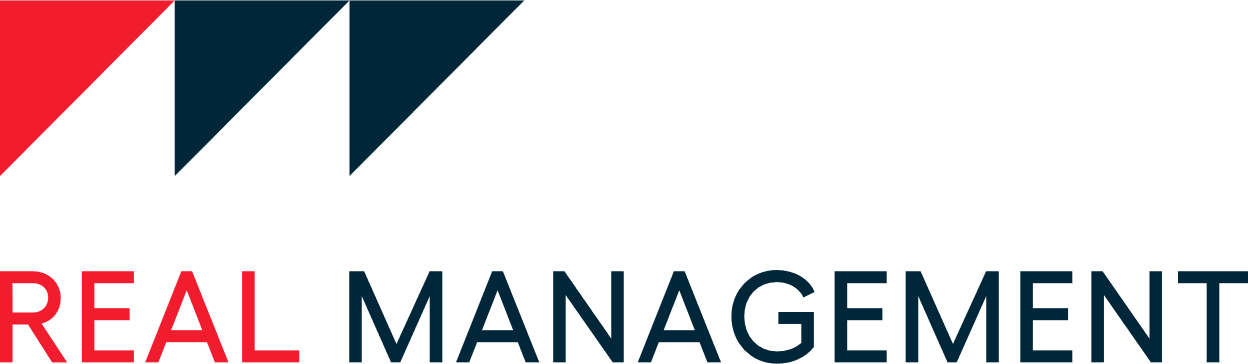 Warszawa, 28 września 2023 r.Real Management S.A. podpisał umowę z Dr Irena Eris na wynajem powierzchni magazynowo-biurowej w Good Point V Real Management S.A. podpisał umowę z Dr Irena Eris na wynajem powierzchni magazynowej oraz biurowej w swoim projekcie deweloperskim – nowoczesnym parku przemysłowym Good Point V, zlokalizowanym pod Warszawą, w miejscowości Łubna. Termin przekazania 8500 mkw. powierzchni magazynowej oraz 500 mkw. powierzchni biurowej zaplanowano na III kwartał 2024 roku.Good Point V będzie składał się z czterech nowoczesnych budynków obejmujących łącznie 45 000 mkw. powierzchni najmu. Obiekty zaprojektowano zgodnie z normami z obszaru ESG i certyfikacją 
w systemie BREEAM, na poziomie Excellent.  Park zlokalizowany będzie w miejscowości Łubna, w bezpośrednim sąsiedztwie drogi krajowej nr 79, gwarantującej szybkie połączenie z Warszawą (poprzez ulicę Puławską) i węzłem komunikacyjnym 
w Górze Kalwarii. Zakończenie realizacji całego projektu zaplanowano na IV kw. 2024 r.Nowym najemcą powierzchni w Good Point V jest spółka Dr Irena Eris S.A., jeden z wiodących polskich producentów kosmetyków oraz właściciel uznanych w Polsce i na świecie marek: Dr Irena Eris, Pharmaceris, Emotopic, Lirene i Under Twenty. Umowa pomiędzy spółką należącą do holdingu Real Management S.A., właścicielem parku przemysłowego Good Point V, a Dr Irena Eris ma charakter długoterminowy. – Jestem dumny z tego, że dzięki doświadczeniu Real Management S.A w realizacji nowoczesnych parków magazynowych, tworzymy kolejny projekt, który jeszcze na etapie przygotowań do realizacji cieszy się dużym zainteresowaniem ze strony najemców. Podpisanie długoterminowej umowy najmu 
z Dr Irena Eris stanowi dla nas potwierdzenie, że jesteśmy godnym zaufania partnerem, oferującym nowoczesną i spełniającą najwyższe kryteria techniczne infrastrukturę – powiedział Arkadiusz Płociński, Wiceprezes Zarządu, Real Management S.A. Dodam, że rozpoczęcie budowy  inwestycji w Łubnej planujemy w czwartym kwartale 2023 roku.O Real Management S.A.Real Management S.A. jest dynamicznie rozwijającą się spółką deweloperską, powstałą w 2002 roku. Działalność firmy koncentruje się w sektorze nieruchomości produkcyjno-przemysłowych  i mieszkaniowych. Innowacyjność i efektywne zarządzanie – to czynniki, pozwalające spółce na stały rozwój i ekspansję w sektorze nieruchomości. Od początku działalności Real Management S.A. zrealizował projekty komercyjne i mieszkaniowe o powierzchni  265 000 mkw. Wśród nich znajdują się m.in. kompleks biurowy Bolero Office Park, osiedla domów jednorodzinnych premium Rezydencje Pałacowa i Rezydencje Chojnów, centra produkcyjno-przemysłowe Good Point oraz parki convenience Przyczółkowska Vis a Vis i Point.44.Zgodnie z założeniami strategicznymi na najbliższe lata, Real Management S.A. planuje realizację kolejnych        500 000 mkw. nowoczesnych powierzchni produkcyjno-przemysłowych pod nazwą Good Point oraz 44 000 mkw. powierzchni mieszkalnych w Warszawie w ramach osiedla domów jednorodzinnych Neo Natolin.Real Management S.A. jest członkiem Polskiego Związku Firm Deweloperskich.Kontakt dla mediów:Anna Rudnicka-SipayłłoAdvanced PRTel. : +48 604 444 724Email: ars@advancedpr.pl